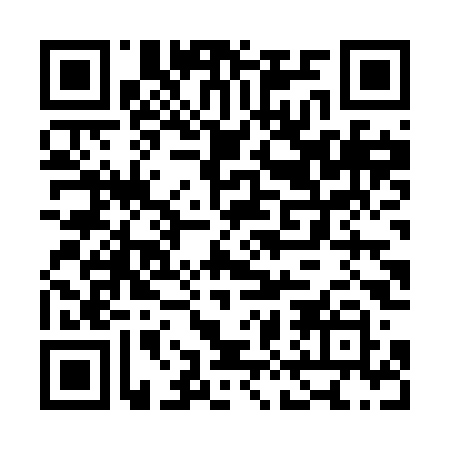 Ramadan times for Branky, Czech RepublicMon 11 Mar 2024 - Wed 10 Apr 2024High Latitude Method: Angle Based RulePrayer Calculation Method: Muslim World LeagueAsar Calculation Method: HanafiPrayer times provided by https://www.salahtimes.comDateDayFajrSuhurSunriseDhuhrAsrIftarMaghribIsha11Mon4:234:236:1011:583:555:485:487:2812Tue4:214:216:0811:583:565:495:497:3013Wed4:194:196:0611:583:575:515:517:3214Thu4:164:166:0311:573:585:535:537:3315Fri4:144:146:0111:574:005:545:547:3516Sat4:124:125:5911:574:015:565:567:3717Sun4:094:095:5711:574:025:575:577:3918Mon4:074:075:5511:564:045:595:597:4019Tue4:054:055:5311:564:056:006:007:4220Wed4:024:025:5111:564:066:026:027:4421Thu4:004:005:4811:554:076:036:037:4622Fri3:573:575:4611:554:086:056:057:4723Sat3:553:555:4411:554:106:076:077:4924Sun3:533:535:4211:554:116:086:087:5125Mon3:503:505:4011:544:126:106:107:5326Tue3:483:485:3811:544:136:116:117:5527Wed3:453:455:3611:544:146:136:137:5728Thu3:433:435:3311:534:156:146:147:5829Fri3:403:405:3111:534:176:166:168:0030Sat3:373:375:2911:534:186:176:178:0231Sun4:354:356:2712:525:197:197:199:041Mon4:324:326:2512:525:207:207:209:062Tue4:304:306:2312:525:217:227:229:083Wed4:274:276:2112:525:227:237:239:104Thu4:244:246:1912:515:237:257:259:125Fri4:224:226:1612:515:247:277:279:146Sat4:194:196:1412:515:267:287:289:167Sun4:174:176:1212:505:277:307:309:188Mon4:144:146:1012:505:287:317:319:209Tue4:114:116:0812:505:297:337:339:2210Wed4:084:086:0612:505:307:347:349:24